DA 24-316Released:  April 1, 2024FCC ANNOUNCES A TRIBAL WORKSHOP HOSTED BYTHE Eastern Shawnee Tribe of Oklahoma, WEDNESDAY, May 15, 2024By this Public Notice, the Federal Communications Commission (FCC) announces an upcoming in-person workshop for Tribal Nations.  This event is designed to provide information that will help Tribal Nations identify and evaluate opportunities to develop more robust broadband infrastructure and services in Tribal communities.  It is also designed to provide information about FCC policies and programs to address the lack of adequate communications services on Tribal lands nationwide.FCC staff will provide presentations on a broad range of important FCC initiatives that support the deployment of communications infrastructure and services in Tribal communities (e.g., Broadband Data Collection, the Universal Service Fund and FCC programs, including the E-Rate Tribal Library Program).  Participants will also receive updates on other FCC proceedings including the FCC’s recently released Notice of Proposed Rulemaking (NPRM), FCC 24-30, seeking comment on a proposal to adopt a new Emergency Alert System (EAS) event code for Missing and Endangered Persons.  There will also be discussion on how to follow FCC rulemakings and file comments in FCC proceedings so that Tribal Nations can help inform the FCC and ensure that Native views and interests are heard in the FCC’s decision-making process.Tribal government leaders, Tribal service providers and IT managers, government and community planners and managers, Tribal enterprise specialists, and representatives of Tribal social service agencies, schools, and libraries are all persons who should consider attending this event.  The workshop, to be hosted by the Eastern Shawnee Tribe of Oklahoma, will be held Wednesday, May 15, 2024, at the Indigo Sky Casino and Resort, 70220 East HWY 60, Wyandotte, OK 74370. Registration is free.  To register for the workshop, please send your name, title, Tribal affiliation, and contact information, with the subject line “May Workshop” to Tribal.Events@fcc.gov.  Any questions about the workshop may be directed to the Office of Native Affairs and Policy:  Lloyd Collier, Lloyd.Collier@fcc.gov or Renee Coles, Renee.Coles@fcc.gov.  Walk-ins can also be accommodated. Reasonable accommodations for people with disabilities are available upon request by sending an e-mail to: FCC504@fcc.gov or calling the Consumer and Governmental Affairs Bureau at 202-418-0530 (voice).  Include a description of the accommodation you will need and tell us how to contact you if we need more information.  Please make your request as early as possible as we may be unable to fulfill last minute requests. -FCC-	 PUBLIC NOTICE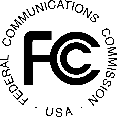 